中华女子学院2020年播音与主持艺术专业考试报考指南一、报考条件1.学生应符合教育部普通高等学校招生工作有关规定中考生报名资格的规定。 2.符合本省（区、市）艺术类报考条件、录取规定。3.省级统考有要求的省份，须获得省级统考相应专业合格证书或省级统考合格。4.我校播音与主持艺术专业在高考改革省份不限选考科目。艺术类区分文理科省份只招文科，不区分文理科省份遵照各省要求执行。5.我校播音与主持艺术专业男女兼招，不设性别比例限制。6.2020年我校在北京、河北、山西、内蒙古、黑龙江、山东、浙江、河南、湖南、广东等省(区、市)有招生计划，已参加初试的河南考点考生初试成绩有效，不得重复参加此次网上APP视频初试,一经发现取消考试成绩。已在山东、湖南考点报名初试且缴费成功的考生直接进行注册初试。在以上各地未报名初试的考生可参加此次网上APP视频初试。二、报考须知（一）考核方式初试和复试均采用非现场考核（考生通过下载“小艺帮”APP参加我校初复试）（二）考核指引1.观看示范视频：考生在正式考试之前可以观看“示范视频”熟悉网上考试流程。2.模拟视频录制：为方便考生进一步熟悉视频录制流程及要求，考生在“小艺帮”APP完成报名及缴费后，可在“考试”页面中点击“去模拟考”进行模拟视频录制，模拟视频录制没有时间和次数限制。3.正式视频录制：考生须在规定时间内完成正式视频录制并上传。正式视频录制时，须在2小时内完成全部内容的录制及上传。（三）视频录制须知1.视频录制为在线实时录制，录制时保证手机电量充足，建议连接WIFI网络，关闭手机通话和应用通知功能，为保证视频录制效果，建议使用手机支架、手持稳定器等辅助设备进行拍摄。2.视频录制中不得出现任何可能影响评判公正的信息或标识（如含有考生信息的提示性文字、图案、声音、背景、着装等），否则将被视为违纪，并取消考试成绩。3.视频必须符合国家法律法规。考生不得上传违法内容，违反者考试无效。4.考试采用随报随考，请考生合理选择考试时间，错峰录制上传视频。5.视频已录制未在规定时间上传则视为自动放弃考试。三、报考要求    （一）初试1.报名时间：2020年4月7日-4月18日2.考试时间（上传视频）：2020年4月7日-4月18日3.考试科目及要求：（1）形象展示：展示考生形体形象。视频录制要求: 根据语音提示，分别展示正面全身、腰部以上半身、肩部以上集中面部五官展示的特写三个视频镜头。考生参加考试只限淡妆。（2）自我介绍：考生侧重介绍个人特长优势（如在介绍中出现考生姓名及考号等信息视频作废。）
      视频录制要求:腰部以上半身景别。（3）文学片段播读：自备文学作品。
      视频录制要求：全身景别。（4）新闻片段播读：自备新闻作品。
      视频录制要求：腰部以上半身景别。	注：以上科目内容均为自备，请考生按语音提示操作，每项时长不超过1分钟，文学片段与新闻片段不要求脱稿。初试成绩不计入总分。（二）复试1.报名时间：2020年4月29日-5月5日 2.考试时间（上传视频）：2020年4月29日-5月5日3.考试科目及要求：个人专业展示（1）文学稿件朗诵（自备）（2）创意主持（自备）     （3）才艺展示（自备）注：复试视频录制具体要求另行公布。四、公布时间及方式1.初试合格名单于2020年4月下旬公布，复试成绩及合格名单于2020年5月中旬后公布。2.考生可通过报名APP或中华女子学院招生网（http://zhaosheng.cwu.edu.cn）进行上述信息查询。五、咨询电话报名考试期间，考生可在8:00-11:30,13:30-16:30时间段内拨打010—84659299、84659611进行电话咨询。六、特别提醒：1.考生登陆“小艺帮”网站：https://www.xiaoyibang.com/或者考生通过手机扫描下方二维码，下载并安装“小艺帮”APP。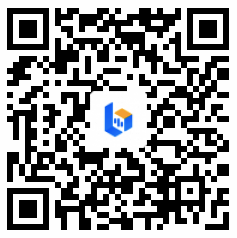 2.考生通过“小艺帮”APP进行注册和身份认证后报名,并通过微信或支付宝在线缴费,初试报名费100元，复试报名费80元。3.不具备网上提交视频必需硬件条件的考生须于4月12日前致电我校招生咨询电话进行登记，由我校招生办协调考生所在地招考机构解决。4.我校播音与主持艺术专业录取原则见《中华女子学院2020年艺术类本科招生章程》。